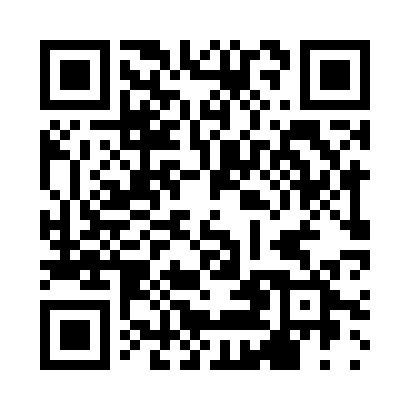 Prayer times for Grenoble, Rhone-Alpes, FranceWed 1 May 2024 - Fri 31 May 2024High Latitude Method: Angle Based RulePrayer Calculation Method: Islamic Organisations Union of FranceAsar Calculation Method: ShafiPrayer times provided by https://www.salahtimes.comDateDayFajrSunriseDhuhrAsrMaghribIsha1Wed5:126:251:345:318:449:572Thu5:116:241:345:318:459:583Fri5:096:221:345:328:4610:004Sat5:076:211:345:328:4710:025Sun5:056:201:345:328:4910:036Mon5:046:181:345:338:5010:057Tue5:026:171:345:338:5110:068Wed5:006:161:345:348:5210:089Thu4:586:141:345:348:5310:1010Fri4:576:131:345:348:5510:1111Sat4:556:121:335:358:5610:1312Sun4:536:111:335:358:5710:1413Mon4:526:091:335:368:5810:1614Tue4:506:081:335:368:5910:1715Wed4:496:071:335:379:0110:1916Thu4:476:061:345:379:0210:2117Fri4:466:051:345:379:0310:2218Sat4:446:041:345:389:0410:2419Sun4:436:031:345:389:0510:2520Mon4:426:021:345:389:0610:2721Tue4:406:011:345:399:0710:2822Wed4:396:001:345:399:0810:2923Thu4:385:591:345:409:0910:3124Fri4:365:581:345:409:1010:3225Sat4:355:571:345:409:1110:3426Sun4:345:571:345:419:1210:3527Mon4:335:561:345:419:1310:3628Tue4:325:551:345:419:1410:3829Wed4:315:551:355:429:1510:3930Thu4:305:541:355:429:1610:4031Fri4:295:531:355:439:1710:41